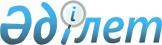 О переименовании улицы "Южная" города Аральска на имя Малика СарсеноваПостановление Аральского районного акимата Кызылординской области от 05 ноября 2014 года N 451-қ и Решение Аральского районного маслихата Кызылординской области от 05 ноября 2014 года N 194. Зарегистрировано Департаментом юстиции Кызылординской области 11 декабря 2014 года N 4814.
      В соответствии с Законами Республики Казахстан "Об административно-территориальном устройстве Республики Казахстан" и "О местном государственном управлении и самоуправлении в Республике Казахстан", заключением Кызылординской областной ономастической комиссии от 11 июля 2014 года № 6 Аральский районный акимат ПОСТАНОВЛЯЕТ и Аральский районный маслихат РЕШИЛ:
      Сноска. Вводная часть с изменениями, внесенными совместным постановлением  акимата Аральского района Кызылординской области от 11.04.2024 № 52-қ и решением Аральского районного маслихата Кызылординской области от 11.04.2024 № 211 (вводится в действие по истечении десяти календарных дней после дня его первого официального опубликования).


      1. Переименовать улицу "Южная" города Аральска на имя Малика Сарсенова.
      2. Настоящее постановление и решение вводится в действие по истечении десяти календарных дней после дня первого официального опубликования.
					© 2012. РГП на ПХВ «Институт законодательства и правовой информации Республики Казахстан» Министерства юстиции Республики Казахстан
				
Аким Аральского района
Председатель внеочередной
тридцать второй сессий
Аральского районного маслихата
Временно исполняющий обязанности
секретаря Аральского районного маслихата
А.С.Мухимов
М.Жулдасбаев
А.Асанбаев